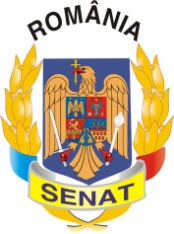 Comisia pentru Privatizare și Administrarea                  Activelor Statului    PROCES VERBALal şedinţei Comisiei din data de 03.06.2014Comisia pentru privatizare şi administrarea activelor statului, condusă de domnul senator Mircea Banias, şi-a desfăşurat lucrările în ziua de 03.06.2014. Preşedintele Comisiei a constatat că există cvorum pentru începerea şedinţei.Membrii Comisiei au aprobat următoarea ordine de zi:Proiect de lege pentru aprobarea Ordonanţei de urgenţã a Guvernului nr.20/2014 privind înfiinţarea Departamentului pentru Privatizare şi Administrarea Participaţiilor Statului, stabilirea unor măsuri de eficientizare a activităţii de privatizare pentru dezvoltarea în condiţii de profitabilitare a activităţii operatorilor economici cu capital de stat, pentru exercitarea drepturilor şi îndeplinirea obligaţiilor ce decurg din calitatea de acţionar a statului la anumiţi operatori economici, precum şi pentru modificarea şi completarea unor acte normative. (L291/2014)Proiect de lege privind transmiterea unui teren din domeniul public al statului şi din administrarea Ministerului Transporturilor aflat în concesiunea Companiei Naţionale de Căi Ferate "C.F.R." - S.A. în domeniul public al municipiului Dej şi în administrarea Consiliului Local al municipiului Dej, judeţul Cluj. (608/2014)Diverse.La punctul 1 pe ordinea de zi s-a discutat Proiectul de lege pentru aprobarea Ordonanţei de urgenţã a Guvernului nr.20/2014 privind înfiinţarea Departamentului pentru Privatizare şi Administrarea Participaţiilor Statului, stabilirea unor măsuri de eficientizare a activităţii de privatizare pentru dezvoltarea în condiţii de profitabilitare a activităţii operatorilor economici cu capital de stat, pentru exercitarea drepturilor şi îndeplinirea obligaţiilor ce decurg din calitatea de acţionar a statului la anumiţi operatori economici, precum şi pentru modificarea şi completarea unor acte normative. Proiectul de lege reglementează adoptarea unor măsuri privind înfiinţarea Departamentului pentru Privatizare şi Administrarea Participaţiilor Statului prin reorganizarea Oficiului Participaţiilor Statului şi Privatizării în Industrie si prin preluarea unor activitati de la Departamentul pentru Energie si Departamentul pentru IMM, Mediu de Afaceri si Turism, pentru asigurarea finantarii activitatii Departamentului pentru Privatizare si Administrarea Participaţiilor Statului, pentru eficientizarea activităţii de privatizare, în vederea dezvoltării activităţii economice a operatorilor economici cu capital majoritar de stat în domeniul energiei.	Se preconizeaza modificarea si completarea unor acte normative in domeniul privatizarii precum si adoptarea unor norme tranzitorii care reglementeaza procedurile de privatizare, restructurare, dizolvare si lichidare precum si contractele de consultant de specialitate, incheiate in legatura cu aceste proceduri, initiate de OPSPI pentru operatorii economici si filialele din protofoliul Ministerului Economiei.Consiliul Legislativ  a avizat  favorabil proiectul de lege.Membrii Comisiei pentru privatizare şi administrarea activelor statului au hotărât amanarea acestei propuneri legislative. La punctul 2 pe ordinea de zi s-a discutat Proiectul de lege privind transmiterea unui teren din domeniul public al statului şi din administrarea Ministerului Transporturilor aflat în concesiunea Companiei Naţionale de Căi Ferate "C.F.R." - S.A. în domeniul public al municipiului Dej şi în administrarea Consiliului Local al municipiului Dej, judeţul Cluj.Proiectul de lege are ca obiect transmiterea unui teren din domeniul public al statului şi din administrarea Ministerului Transporturilor aflat în concesiunea Companiei Naţionale de Căi Ferate "C.F.R." - S.A. în domeniul public al municipiului Dej şi în administrarea Consiliului Local al municipiului Dej, judeţul Cluj.Ministerul Transporturilor menţionează că imobilul ce face obiectul transmiterii – teren în suprafaţă de 2.505 mp, situat în comuna Cuzdrioara, Dej-Triaj, judeţul Cluj - nu mai este necesar scopului pentru care a fost afectat şi nici altor obiective de infrastructură publică, iar transmiterea imobilului nu afectează siguranţa circulaţiei feroviare în zonă, potrivit prevederilor OGU nr.12/1998 privind transportul pe căile ferate române şi reorganizarea Societăţii Naţionale a Căilor Ferate Române.Motivele cererii de reexaminare sunt urmatoarele:Presedintele Romaniei analizand intregul cuprins al legii cat si expunerea de motive care a stat la baza initierii actului normativ a constatat ca motivul pentru care acest teren este transmis in administrarea consiliului local Dej este omis. Astfel, considera oportun ca in continutul legii care face obiectul prezentei cereri de reexaminare sa fie prevazut scopul transmiterii dreptului de administrare de la ministerul transporturilor catre autoritatile locale din judetul Cluj. Prin omiterea motivului pentru care acest teren este transmis in administrarea consiliului local Dej, legea este lipsita de predictibilitate si previzibilitate.                 Membrii Comisiei pentru privatizare şi administrarea activelor statului au hotărât, cu majoritate de voturi, să adopte aviz negativ.           PREȘEDINTE,                                                                          SECRETAR,         Mircea Banias        			                                           Valentin Calcan